											NO.____________________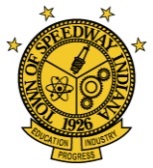 RIGHTS OF WAY ACCESS PERMITReference number: ___________________			Permit Fee(s): ___________________Type of Permit:		[  ] Utility					[  ] Trenchless/Boring		[  ] Paved Area Excavation			[  ] Emergency		[  ] Non-Paved Area Excavation			[  ] Rights of Way Use (misc.)Name & Address for ROW: ____________________________________________________________________________________________________________________Number of Blocks _______________________Date Job scheduled: _________ Est. Date of Completion__________ (Right of Way permit fee is per week per block)Applicant Information-(Company)Name____________________________________________Address___________________________________________________________________________________________Phone____________________________________________Describe the utilities/services to be provided: ______________________________________________________________________________________________________________________________________________________________Number of new PFP Boxes ____ Number of Handholes _____ Number of Manholes_____Estimated cost of the project: _______________________ (Required)Documentation Checklist: _____	Preliminary engineering plans, specs and a network map of the facilities to be located in the public rights of way_____	Overhead facilities – evidence of surplus space available on existing utility poles_____	Underground installation within existing ducts or conduits – identify capacity within the ducts and conduits_____ 	Location of utility facilities and excess capacity that will exist following installation: MOT Plan_____	Preliminary construction schedule including a list of contractors, subcontractors and completion date_____	Proposal for traffic control to be used during construction (Materials shall not be stockpiled within the ROW)_____	Description of applicant’s technical qualifications and experience regarding installation of utilities described_____	Copies of all other governmental permits or applications required to construct and operate the applied for facilities_____	Proof that applicant is a member of the Indiana Underground Plant Protection Service (IUPPS)_____	Certificate of Insurance Speedway Ord. 12.03.140 / Insurance_____	Performance and maintenance bond for all street cuts or work estimated to exceed $3000.00	($5,000.00 per cut or $100,000.00 per year-for the extent of 3yrs time) Speedway Ord. 12.03.150 / Security BondWithin fourteen (14) days after receiving completed application the Town shall issue a written determination approving or denying the application in whole or in part. Valid ROW dates: ______________________________________ (Additional permit required if exceeds valid dates)				_____Approved			_____DeniedReasons/Conditions: _________________________________________________________________________________
__________________________________________________________________________________________________Please Notify Rob Wetnight with the Speedway Street Dept @ (317)246-4142 and John Merritt our Building Commissioner @ (317)440-9099 once approved.